На сегодняшний день тема опасности клещей всё еще остается актуальной.  Нынешние благоприятные погодные условия  предрасполагают к их размножению и активной жизнедеятельности. Опасаться нужно двух видов клещей, которые являются переносчиками возбудителей  вирусного клещевого энцефалита и лайм-боррелиоза. 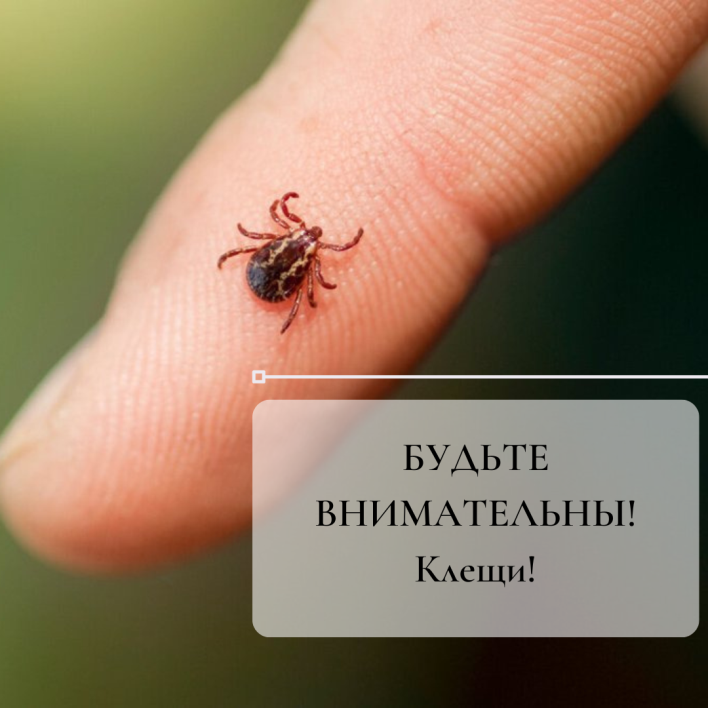 Плохая новость в том, что за прошлый год клещи стали злее, в Беларуси отметили более чем двукратный рост случаев заражения этими инфекциями.Специалисты Калинковичского райЦГЭ напоминают как не оставить клещам шансов на встречу с вами:Собираясь в лес или на дачу, выбирайте максимально закрытую одежду светлых тонов (на ней более заметны клещи). Не забывайте про головные уборы.На одежду и обувь наносите репелленты и каждый час проводите самоосмотры.Если у вас частный дом, дача - ведите борьбу с грызунами (это основные прокормители иксодовых клещей) и не забывайте косить высокую траву.Обязательно проводите профилактическую обработку домашних животных от клещей.Если клещ все же присосался, важно вовремя обратиться к врачу. У вас есть 72 часа, чтобы провести профилактику.